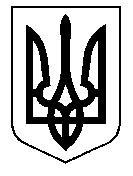 ТАЛЬНІВСЬКА РАЙОННА РАДАЧеркаської областіР  І  Ш  Е  Н  Н  Я05.05.2017                                                                                         № 15-1/VІІПро інформацію голови Тальнівської районної виборчої комісії про реєстрацію депутатом Назарук О.М.Відповідно до статтей 43, 59 Закону України «Про місцеве самоврядування в Україні», статті 90 Закону України «Про місцеві вибори», рішення районної ради від 03.03.2017 № 14-31/УІІ «Про дострокове припинення повноважень депутата районної ради Сесь Н.В.», заслухавши інформацію голови Тальнівської районної виборчої комісії Слободяник О.В. про реєстрацію депутата районної ради у багатомандатному виборчому окрузі, районна рада ВИРІШИЛА:1. Інформацію голови Тальнівської районної виборчої комісії Слободяник О.В. про реєстрацію депутата районної ради у багатомандатному виборчому окрузі взяти до відома.2. Взяти до відома реєстрацію та визнання Назарук Олександри Михайлівни обраною депутатом Тальнівської районної ради в багатомандатному  виборчому окрузі від Тальнівської районної організації в Черкаській області  Партії «Блок Петра Порошенка «Солідарність», відповідно постанови Тальнівської районної виборчої комісії від 07.04.2017 № 6.Голова районної ради                                                   В.Любомська